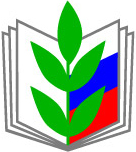 Планосновных мероприятий Кромской районной организации Профсоюза работников народного образования и науки на 2020 год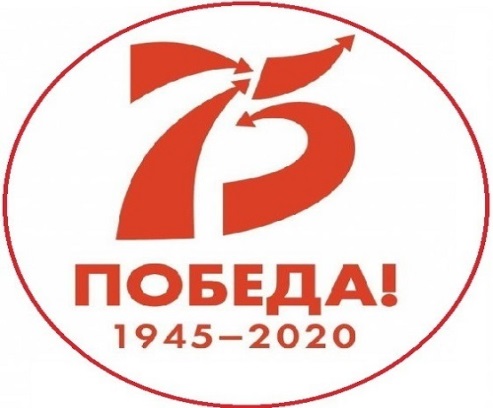 Приложение №1 к постановлению                                президиума районной организации                    Профсоюза №2 от 19.01. 2020  г.П Л А Носновных мероприятий Кромской районной организации Профсоюза работников народного образования и науки на 2020 год. Считать приоритетными направлениями деятельности  Комитета областной  и  Кромской районной организаций Профсоюза в 2020 году:____________________________________________________________________-   реализацию Плана основных мероприятий Орловской областной профсоюзной организации по выполнению решений VIII Съезда Общероссийского Профсоюза образования на 2020-2025 годы, VIIIотчетно-выборной Конференции территориального союза организаций профсоюзов «Федерация профсоюзов Орловской области» и IX отчетно-выборной конференции областной организации Профсоюза;-   завершение комплекса мер по реализации в областной и районной  организаций Профсоюза Пилотного проекта по введению единого электронного профсоюзного билета и учета членов Профсоюза, автоматизированного сбора статистических данных;-   участие в мероприятиях Центрального Совета в рамках Года цифровизации в Общероссийском Профсоюзе образования;-   использование мероприятий Центрального Совета, посвященных 30–летию Общероссийского Профсоюза образования для дальнейшего укрепления профсоюзных организаций;-  разработку и реализацию плана по проведению, объявленного в России «Года памяти и славы», посвященного 75-летию Победы в Великой Отечественной войне 1941-1945 годов;-   совершенствование социального партнерства в сфере образования области и  администрации Кромского  района ,активного взаимодействия с  органами самоуправления  Кромского района в рамках условий отраслевых Соглашений и коллективных договоров на 2019-2021 годы, с учетом разграничения полномочий;-  повышение эффективности работы первичных  профсоюзных организаций по осуществлению общественного контроля за соблюдением трудового законодательства РФ в образовательных организациях;-  работа по охране труда, защите прав членов Профсоюза на здоровые и безопасные условия труда, сохранение жизни, здоровья работников и обучающихся;-   продолжение реализации комплекса мер по организационному и финансовому укреплению профсоюзных организаций в соответствии с постановлением Центрального Совета Общероссийского Профсоюза образования №3-3 от 15.12.2016 года«Об организационно-финансовом укреплении Профсоюза, его межрегиональных, региональных, местных и первичных профсоюзных организаций».I.Взаимодействие с органами законодательной и исполнительной власти по соблюдению социально-экономических прав и профессиональных интересов работников образования._________________________________________________________________________1. В рамках дальнейшей целенаправленной работы  районного  Советов Профсоюза по контролю за реализацией:   - федерального закона «Об образовании в РФ»;-государственной Программы «Развитие образования на 2013-2020 годы»;- федерального проекта «Учитель будущего»;- федеральной программы «Земский учитель»;- Национальной системы учительского роста (НСУР);- Национальной системы профессионального роста педагогических работников (НСПРПР);- закона Орловской области «Об образовании в Орловской области»;-   Районного отраслевого Соглашения, с целью обеспечения стабильного финансово-экономического положения системы образования  Кромского района , соблюдения условий модернизации дошкольного, общего  образования, дополнительного образования детей и реализации системы подготовки, переподготовки педагогических и управленческих кадров, использовать в этой работе:  Направление письменных Обращений:   -  в Правительство Российской Федерации,    -  Министерство образования и науки РФ,    -  Правительство Орловской области,   -   районный  Совет народных депутатов,   -  Департамент образования Орловской области-     Администрацию Кромского района .Организацию встреч профактива:   -    с депутатами  районного Совета  народных депутатов;      -   с работниками  районной  администрации;   -   с работниками отдела  образования Кромского района.  Срок: в течение годаОтв.: Швецова Е. А., Карнюшкина О. В., председатели ППО  -  вносить предложения в законодательные и другие  района , развивать взаимодействие с органами местного самоуправления, выдвигать членов Профсоюза в состав органов законодательной власти .               Срок: в течение годаОтв.:  Швецова Е. А., Карнюшкина О. В. Председатели ППО2.Развивать и совершенствовать систему социального Главой Кромского района  и отделом  образования. С этой целью:а) продолжить переговоры с администрацией Кромского района  :-  об увеличении заработной платы педагогических работников образовательных учреждений в 2020 году;-  о снижении интенсивности труда педагогических работников, объемов отчетности и документооборота, повышении качества их труда;-   об усилении внимания к проблемам профессионального становления, социально-экономической и правовой поддержки молодых учителей, преподавателей и воспитателей;-   о развитии наставничества в образовательных организациях  образования;-   о содействии введению в нормативы финансирования затрат по реализации мероприятий по охране труда, медицинских осмотров. Срок: в течение годаОтв: Швецова Е.А., президиум  районной организации                                                  Профсоюза.    б) рассматривать отчеты сторон о выполнении  районного  отраслевого Соглашения на совместном заседании отдела образования  администрации Кромского района  и президиума  районной организации Профсоюза, на заседаниях трехсторонней комиссии по реализации и осуществлению контроля за выполнением районного  отраслевого Соглашения.Срок: I и II полугодияОтв: Швецова Е. А, Никаноркин С. В. Темерязева Н. В., члены                                президиума  районной организации Профсоюза.в) направлять письма в отдел  образования администрации Кромского  о нарушении законодательства в части оплаты медицинских осмотров работников образовательных учреждений и вести переговоры с Главой  администраций  и руководителем отдела образования администрации Кромского района   о завершении перехода на договорную основу их оплаты.Срок: январь-декабрьОтв: Швецова Е. А. Карнюшкина О. В. Никаноркин С. В. е) продолжить практику активного участия председателя районной  организации Профсоюза в работе совещаний, семинаров с руководителями ОУ района в подготовке и проведении августовских конференций, в работе комиссий по приемке учреждений образования перед началом учебного года и др. Срок: в течение годаОтв.: Швецова Е. А.                                                            ж)  провести с  участием  начальника отдела образования администрации Кромского района  инструктивно-методические совещания с председателями  первичных Профсоюзных организаций   ОУ района  с обсуждением вопросов:о динамике изменений в социально-экономической обстановке системы образования региона и перспективах развития отрасли;об   эффективности принимаемых мер по повышению заработной платы педагогических работников.Срок: январь, сентябрьОтв.: Швецова Е. А. , Карнюшкина О. В.з) продолжить работу по организации и совершенствованию  районного конкурса  среди руководителей образовательных учреждений на звание «Лучший социальный партнёр первичной профсоюзной организации» с поощрением победителей на  районном августовской  педагогической  конференции  премиями за счет средств областной и районной организаций  Профсоюза. Освещать опыт работы лучших руководителей на страницах районной  многотиражной газеты « Заря».                                            Срок: в течение годаОтв.: Карнюшкина О. В.председатели ППО. и) продолжить работу с Главой Кромского района  о введении    специальных Грантов, премий Главы   Кромского района в номинации «Самый перспективный молодой специалист года», а также об увеличении существующих Грантов и сумм поощрительных премий. Ввести с 2020 года процедуру чествования победителей ежегодного конкурса «Самый перспективный молодой специалист года» на заседании областного Молодежного Совета, накануне профессионального праздника Дня Учителя,с вручением денежных премий за счет средств  районной организации  Профсоюза.Срок: январь – октябрьОтв.: Члены Президиума   районной  организации Профсоюза, председатели  ППО.3.Для осуществления контроля за социально-экономической ситуацией в системе образования  района  продолжить практику проведения мониторингов, запрашивать сведения у  муниципального  органа  управления образованием, председателей  ППО  , анализировать их, доводить до сведения профактива, обращаться в отдел образования  с предложениями о принятии дополнительных совместных мер по вопросам:- своевременности выплаты заработной платы работникам образования  района , в том числе младшему обслуживающему персоналу, работающему в сфере образования и получающему заработную плату из бюджета  муниципального  образований.Срок: ежеквартальноОтв.: Швецова Е. А.- предоставления социальных выплат и льгот педагогическим работникам  района  предусмотренных   Трудовым кодексом РФ, федеральным законом «Об образовании в РФ» и областным законом«Об образовании в Орловской области», постановлениями Правительства области. О выявленных нарушениях информировать  отдел образования и принимать совместные меры по разрешению конкретной возникающей ситуации.Срок: ежеквартальноОтв.:   Швецова Е. А. Карнюшкина О. В. , Никаноркин С.В.- обоснованности реорганизации и ликвидации образовательных учреждений в  районе в ходе оптимизации районной  системы образования, трудоустройства высвободившихся работников и оказания им меры социальной поддержки.Срок: июнь - сентябрьОтв.: Швецова Е. А. . Карнюшкина О. В. , Никаноркин С.В.-  своевременного принятия и исполнения региональных и муниципальных нормативных правовых актов, повышающих социальный статус и затрагивающих социально-экономические и профессиональные интересы работников образования района .Срок: в течение годаОтв.:   Швецова Е. А. . Карнюшкина О. В. , Никаноркин С.В.4. Продолжить работу по реализации на территории  района  приоритетного национального проекта «Образование» и национальной инициативы «Наша новая школа». С этой целью активно принимать участие в:- организации и проведении районного этапа  конкурсов «Учитель года – 2020», «Воспитатель года – 2020», «Сердце отдаю детям» и других, среди различных категорий педагогических работников,определении мер морального и материального поощрения их участников и победителей за счёт средств районной  профсоюзной  организации , обобщения и распространения практики и опыта работы победителей.Срок: в течение годаОтв.: Швецова Е. А., Председатели ППО.-  работе отборочных комиссий по выявлению лучших учителей, претендующих на получение   Гранта Главы  Кромского района.Срок: февраль – сентябрьОтв.:  Швецова Е. А председатели  первичных организаций Профсоюза5.Обеспечить активную работу  Совета   районной  организации Профсоюза по защите прав членов Профсоюза. С этой целью:-  организовать обучение председателей первичных профорганизаций, профсоюзного актива на постоянно действующих семинарах, вебинарах по вопросам правового регулирования трудовых отношений.Срок: в течение годаОтв.: Швецова Е. А. . Карнюшкина О. В. , Никаноркин С.В.-  провести обучение председателей первичных профсоюзных организаций, впервые избранных в ходе отчетно-выборной кампании 2019 года по вопросам организационно-уставной деятельности организаций Профсоюза;                                           Срок: январь                                           Отв.: Швецова Е. А. . Карнюшкина О. В. , Никаноркин С.В.-   оказывать организационно-методическую помощь  первичным  профсоюзным организациям Профсоюза в обучении их профсоюзного актива.Срок: в течение годаОтв.: Швецова Е. А. . Карнюшкина О. В. , Никаноркин С.В  -  обеспечить контроль за состоянием в профорганизациях итоговых документов отчетно-выборных собраний и конференций, принятием мер по реализации принятых ими решений, высказанных предложений и критических замечаний;Срок: в течение годаОтв.: Сорокина А. С.-  провести районную  тематическую проверку по изучению вопросов соблюдения трудового законодательства при определении учебной нагрузки (педагогической работы) работников образовательных организаций;  Срок: март-октябрь  Отв.: Карнюшкина О. В., председатели первичных   Профорганизаций.-  нацеливать  первичные профорганизации на проведение тематических занятий профсоюзных кружков для членов Молодежных Советов, резерва профсоюзных кадров по организационно-уставным вопросам деятельности Профсоюза и трудовому законодательству;Срок: весь год  Отв.: Сорокина А. С.., , председатели  первичных профорганизаций.Осуществлять контроль за:  -  соблюдением Порядка аттестации, принимать участие в работе  районной аттестационной комиссии;  Совету  Профсоюза осуществлять активную деятельность по мотивированию педагогических работников к дальнейшему повышению их квалификационного уровня и оказывать моральную поддержку аттестуемым.Срок: в течение годаОтв.: Швецова Е. А. и  члены Совета  Профсоюза-   повышать качество консультационных услуг по защите и представительству интересов членов Профсоюза, в том числе в случаях судебной защиты социально-трудовых прав работников.Срок: в течение годаОтв.: Карнюшкина О. В., технические 	инспекторы образовательных организаций.-   совершенствовать деятельность  технических инспекторов труда по контролю за соблюдением трудового законодательства, норм трудового права, выполнением условий соглашений и коллективных договоров. Расширить их участие в работе комиссии по трудовым спорам образовательных организаций.	Срок: в течение годаОтв.: Карнюшкина О. В., председатели ППО.II. Взаимодействие с вышестоящими профсоюзными органами.1.В целях эффективной работы  районной  организации Профсоюза и широкого информирования профсоюзного актива области о решениях вышестоящих органов принимать активное участие:    - в обучении актива в вышестоящих профсоюзных органах;    - во Всероссийских и областных профсоюзных конкурсах.Срок: в течение годаОтв.:  Профактив  районной организации Профсоюза.2.Обеспечить завершение работы  первичных организаций Профсоюза в Пилотном проекте Общероссийского Профсоюза образования по введению единого электронного профсоюзного билета, автоматизации учета членов Профсоюза и сбора статистических данных:   - оказывать профсоюзным организациям организационно-методическую помощь по выполнению всех этапов Пилотного проекта;   - обеспечить контроль за проведением постоянной работы с электронными базами профсоюзных организаций, их обновлением, внесением своевременных изменений и дополнений.	Срок: весь год                                        Отв.:  Карнюшкина О. В.., председатели  ППО,  члены Рабочей группы.  3. Подготовить и направить в  Обком  Профсоюза  области, на основе   проанализированных и обобщенных сведений  первичных организаций Профсоюза,  рассмотренных на президиуме  районной организации Профсоюза, по предложенным формам следующие отчеты за 2019 год:   - сводный статистический отчёт  районной  организации Профсоюза с комментариями основных показателей;   - отчеты по итогам отчетно-выборной кампании;   - отчёты по правозащитной работе и охране труда  районной  организации Профсоюза;   - отчет об итогах коллективно-договорной кампании;   - сводный финансовый отчёт;   - сведения о мерах социальной поддержки работников образования, установленных на  Муниципальном  уровне;                 - сведения по резерву профсоюзных кадров.Срок: в сроки, установленные вышестоящими органамиОтв.:  Швецова Е. А.. председатели ППОIII. Заседания  районной организации Профсоюза.1.Подготовить и провести:  - 2 заседание  районной  организации Профсоюза с повесткой дня:            - Об утверждении Положения Орловской областной  и Кромской районной организаций Профсоюза работников народного образования и науки Российской Федерации.      - Об основных принципах формирования бюджета Орловской областной и Кромской районной  организаций Профсоюза на 2021год.	Срок: ноябрьОтв.: президиум  районной  организации Профсоюза2. Изучить состояние работы в  первичных организациях Профсоюза и рассмотреть на заседаниях президиума  районной  организации Профсоюза следующие вопросы:Февраль- О составе и численности  районной  организации Профсоюза на 1 января 2020года и задачах Совета  по совершенствованию профсоюзной структуры и организационному укреплению её рядов.Гот.:  Швецова Е. А.. -  Об утверждении Реестра  районной  организации Профсоюза.Гот.: Швецова Е. А.-  Об утверждении квот на награждение Почетной грамотой комитета областной и районной  организаций  Профсоюза. Гот.: Швецова Е. А. - Об итогах правозащитной работы  районной  организации Профсоюза в 2019 году.                                          Гот.: Карнюшкина О. В.- Об утверждении годового отчета о деятельности  районной  организации Профсоюза по охране труда гот. Никаноркин С. В.- Об утверждении отчета об итогах коллективно-договорной кампании 2019 года в областной организации Профсоюза.                                           Гот.: Швецова Е. А..- Об итогах проведения детских новогодних праздников в 2020 году.                                          Гот.: Сапелкина  Л. В.-  Об итогах работы  районной  и первичных организаций Профсоюза по исполнению профсоюзного бюджета за 2019 год.                                          Гот.:  Сапелкина Л. В. - О корректировке сметы доходов и расходов Кромской  районной  организации Профсоюза работников народного образования и науки Российской Федерации на 2019 год.                                          Гот.: Сапелкина Л. В.Апрель -Об уровне профсоюзного контроля за соблюдением трудового законодательства, иных нормативных правовых актов, содержащих нормы трудового права по проведению специальной оценки условий труда и охране труда на рабочих местах в образовательных учреждениях  МБОУ КР ОО «Кромская НОШ,», МДОУ  « Детский Сад №3», МБОУ « Кромская СОШ» .                                           Гот.: Карнюшкина О. В, Рац Э. Г., Никаноркин С. В.- О практике работы районной  организации  Профсоюза по совершенствованию деятельности Молодежного совета.                                          Гот.: Темерязева Н. В.- О состоянии делопроизводства и обеспечении сохранности документов в МБОУ КР ОО « Гостомльская  ООШ»( председатель ППО Агеева О. В.).                                         Гот.: Сорокина А. С.Агеева О. В.Июнь- Выездное заседание президиума  районной организации Профсоюза по обмену опытом работы.на базе МБОУ КР ОО « Семенковской СОШ» ( председатель Баранова С. Ф.)Октябрь-  О работе   первичных проф организаций Профсоюза МДОУ « Детский сад №1»,» Детский сад №2»  по обеспечению эффективной деятельности первичных профорганизаций по мотивации профсоюзного членства.Гот.: Швецова Е. А. Агаркова Н. А. , Минакова С. А..- Одеятельности  первичных  профорганизаций Профсоюза « шаховская  школа при ИК-6»,  Кромская коррекционная школа»  по совершенствованию информационной работы.                                          Гот.: Сорокина А. С.  Чекулаева В. В, Шестопалов А. Ю.- Об итогах региональной тематической проверки по изучению вопросов соблюдения трудового законодательства при определении учебной нагрузки (педагогической работы) работников образовательных организаций.                                           Гот.: Карнюшкина О. В.Декабрь- О финансово-хозяйственной деятельности   первичных  профсоюзных организаций МБОУ КР ОО « Вожовская СОШ», « Короськовская СОШ», « Коровье- Болотовская СОШ»  и задачах по её совершенствованию.                                           Гот.: Сапелкина Л. В.. Председатели ППО-  О плане основных мероприятий комитета  Кромской районной  организации Профсоюза работников народного образования и науки на 2021 год.Гот.: Швецова Е. А. -  Об учетной политике  Кромской  районной организации Профсоюза работников народного образования и науки РФ на 2021 год.                                           Гот.;  Сапелкина Л. В.-IV. Мероприятия.   1. Обеспечить работу выборных органов  районной организации Профсоюза и провести мероприятия, направленные на обучение, усиление активности профсоюзных лидеров и обобщение практики работы лучших из них:   - 2 заседание Совета   Профсоюза;  - 6 плановых заседания президиума  районной  организации Профсоюза; - 2 заседания ревизионной комиссии  районной  организации Профсоюза.                                           Срок: в течение года Отв.:  Швецова Е. А.председатели первичных организаций Профсоюза-  4инструктивно-методических совещания с председателями первичных организаций Профсоюза, где предусмотреть их выступления по обмену опытом работы.Срок.: февраль-декабрьОтв.:  Швецова Е. А. председатели первичных профсоюзных организаций- два обучающих семинара с руководителями профсоюзных кружков.                  Срок.: апрель,октябрь             Отв.: Сорокина А. С.-два обучающих семинара с ответственными за информационную  работу первичных организациях Профсоюза.                                            Срок:I квартал, III квартал                      Отв.:  Сорокина А. С. , председатели ППО2. В рамках реализации основных направлений деятельности комитета областной организации Профсоюза, определенных IX (очередной) отчетно-выборной rонференцией областной организации Профсоюза принять участие в конкурсах- «Лучший председатель районной профсоюзной организации 2019года».Срок: до 1 апреля Отв.: работники аппарата областной организации Профсоюза- «Вместе мы сила!» - среди руководителей муниципальных органов управления образованием области.                                             Срок: январь-март                                             Отв.:  Швецова Е. А.                                                       -  среди Молодежных советов областной и местных организаций Профсоюза на лучший проект «Подари свою заботу».                                         Срок: январь-март                                         Отв.: Темерязева Н. В.,	                                      Зам.      Председателя Районного  Молодежного  СоветаПринять участиев областных межотраслевых конкурсах:   -«Лучший уполномоченный по охране труда Федерации профсоюзов Орловской области».                                               Срок: февраль-март                                               Отв.:  Никаноркин С. В.., председатели первичныхПрофорганизаций  - «Лучший молодой профсоюзный лидер 2020» среди работающей молодежи.                                                Отв.: Темерязева Н. В.,	                                      Зам.      Председателя Районного  Молодежного  СоветаСрок: август-октябрь     - среди средств массовой информации на лучшее освещение деятельности профсоюзных организаций «Профсоюзный взгляд»;Срок: октябрь                                                Отв.:  Сорокина А. С. председатели первичных 	профорганизаций     - «Лучший коллективный договор»                                                 Срок: март-октябрь                                                 Отв.: Карнюшкина О. В, председатели первичных 	профорганизацийВо Всероссийских конкурсах:      -  Всероссийской олимпиаде«Мой первый учитель».                                          Срок: январь-май              Отв.:  Темерязева  Н. В., председатели первичных профорганизаций,        - тематическом конкурсе «Профсоюзный репортер»                                          Срок: весь год                                          Отв.: Сорокина А. С.5. Принять участие в подготовке и проведении  районных мероприятий, связанных с празднованием:   - Дня защитника Отечества (23 февраля);   - Международного женского дня 8 Марта;- 77-й годовщины со дня освобождения г.Орла, п. Кромы  от немецко-фашистских захватчиков (5 августа);   - Всероссийского Дня знаний (1 сентября);   - Всемирного Дня учителя (5 октября).                                         Срок: в течение годаОтв.:  Швецова Е. А. Карнюшкина О. В. председатели  ППО..6.В связи с тем, что2020 год объявлен:   1.«Годом памяти и славы» в ознаменование 75-летия Победы в Великой Отечественной войне 1941-1945 годов;   2.Годом 30-летия Общероссийского Профсоюза образования;   3.Годом цифровизации в Профсоюзе.- принять активное участие в реализации плана Центрального Совета Профсоюза, посвященного 30-летию Общероссийского Профсоюза образования;   -   участвовать праздничных событий в ходе областного конкурсного фестиваля «Марш солидарности» в марте 2020 года;   - обеспечить активное участие в юбилейных и праздничных мероприятиях  областной и районной  организаций  Профсоюза каждой первичной и местной профорганизации;   - принять активное участие во Всероссийской акции«Марш солидарности»;- организовать онлайн выставку фото и видеоматериалов из первичных  профсоюзных организаций с праздничных мероприятий, посвященных юбилейным датам, на сайте областной организации Профсоюза;    -  принять участие в онлайн-эстафете ЦС «Цифровая прогрессия» среди  первичных  территориальных организаций Профсоюза;   -   уделить особое внимание в ходе юбилейных мероприятий патриотическому воспитанию молодежи, обеспечить широкое информирование профсоюзного актива о мероприятиях и инициативах профсоюзных организаций, Молодежного  совета;   - обеспечить публикацию материалов о ходе реализации юбилейных мероприятий в  печатных изданиях, на сайтах и интернет-страницах образовательных организаций,  районной газете .	Срок: весь год                            Отв.:  Швецова Е. А. Члены ПрезидиумаV. Работа с молодыми педагогами – членами Профсоюза:1.Продолжить деятельность Молодежных Советов, созданных при  районной  профсоюзной  организации  через проведение:   - двух заседаний Совета;   -  однодневного семинара на базе  районной   организации  Профсоюза Срок: февраль, сентябрьОтв.:  Темерязевой Н. В.2. Обеспечить участие членов  районного  Молодежного   Совета  в: - профсоюзных межотраслевых форумах, конкурсах и смотрах, конкурсах профессионального мастерства;- работе по мотивации профсоюзного членства;-  совершенствовании информационной работы;- Всероссийских профсоюзных акциях по защите прав и интересов работников отрасли.                                                                              Срок: весь годОтв.:  Темерязева Н. В., Швецова Е. А.-  продолжить ежегодную акцию по предоставлению единовременной выплаты молодым специалистам, закончившим обучение в учреждениях высшего и профессионального образования, приступившим к работе 1 сентября и вступившим в ПрофсоюзСрок: сентябрьОтв.:  Сапелкина Л. В.  председатели первичных   профорганизаций3.С целью повышения эффективности деятельности профорганизаций:1. Участвовать в  3 целевых заезда работников учреждений образования и ветеранов педагогического труда в санаторий-профилакторий «Лесной» и санаторий «Дубрава».Срок: март-ноябрьОтв.:  Швецова Е. А.,председатели первичных профсоюзных 	 организаций2.Организовывать индивидуальное использование льготных профсоюзных условий в течение всего года для отдыха членов Профсоюза на побережье Черного и Азовского морей.                                          Срок: весь период                                          Отв.: Сапелкина Л. В., председатели                                                   первичных профорганизаций3. Продолжить поддержку профсоюзных организаций, где профчленство 86% и более, вручением «Аптечек».Срок.: августОтв.:  Швецова Е. А., председатели первичных  профсоюзных организаций4. Участвовать   в праздничных  представлениях для  детей членов Профсоюза новогодней  елки на базе бюджетного учреждения дополнительного образования Орловской области «Дворец пионеров и школьников имени Ю.А. Гагарина».                                           Срок: январь 	                   Отв.:  Сапелкина Л. В.председатели первичных профсоюзных организацийVII. Оказание методической помощи председателямпервичных профорганизаций1.Подготовить и выпустить в 2020 году информационный буклет в помощь председателям первичных организаций Профсоюзао практике работы с молодыми специалистами.Срок: I кварталОтв.:  Карнюшкина О. В. 2. Продолжить целенаправленную работу по организации подписки на газету «Мой Профсоюз» и использованию ее материалов, а также газеты Федерации профсоюзов области «Профсоюзный вестник» в повседневной деятельности районных и первичных профсоюзных организаций.Срок: в течение года.Отв.:  Сапелкина Л. В.3. Оказывать практическую помощь  первичным профсоюзным организациям с выездом на место в течение года:-  по усилению партнерских отношений между  руководителями  ОО  и председателями  первичных  организаций Профсоюза  МБОУ КР ОО « Кромская НОШ» и  Кромского ЦДООтв.: Швецова Е. А.- по организационным вопросам(планирование профсоюзной работы и координация деятельности актива, делопроизводство) МБОУ КР ОО « Нижне- Федотовская ООШ», « Коровье- Болотовская СОШ», « Вожовская СОШ»Отв.: Карнюшкина О. В. , Сорокина .А. С.- по вопросам финансово-хозяйственной деятельности  МБОУ КР ОО « Кутафинская СОШ» , « Глинская СОШ», « Детский сад №1».- консультирование первичных организаций Профсоюза по вопросам бухгалтерского учета и финансовой отчетности.Отв.: Сапелкина Л. В.Швецова Е.А.________________